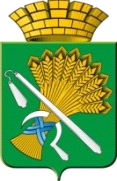 АДМИНИСТРАЦИЯ КАМЫШЛОВСКОГО ГОРОДСКОГО ОКРУГАП О С Т А Н О В Л Е Н И Еот 03.03.2021 N 149	О внесении изменений в постановление администрации Камышловского городского округа от 10.02.2020 года  №83 «Об определении управляющей организации для управления многоквартирными домами, в отношении  которых собственниками помещений  в многоквартирном доме не выбран  способ управления  таким домом или выбранный способ управления  не реализован, не определена управляющая компания»В связи с поступившим заявлением генерального директора Общества с ограниченной ответственностью «Камышловская управляющая компания» Ахметовой О.В., в соответствии с допущенной технической ошибкой, проведенной инвентаризацией, администрация Камышловского городского округа ПОСТАНОВЛЯЕТ:1. Внести изменения  в пункт 13 приложения №1 к  постановлению администрации Камышловского городского округа  от 10.02.2020 года №83 «Об определении  управляющей организации  для управления  многоквартирными домами, в отношении которых собственниками помещений  в многоквартирном доме не выбран  способ управления  таким домом или выбранный способ управления  не реализован, не определена управляющая компания» адрес «улица Розы Люксембург 12 Лит В»,  заменить на  «улица Розы Люксембург 12-б».2.  В остальной части постановление администрации Камышловского городского округа от 10.02.2020 года №83 от 29.10.2020 года «Об определении управляющей организации для управления многоквартирными домами, в отношении  которых собственниками помещений  в многоквартирном доме не выбран  способ управления  таким домом или выбранный способ управления  не реализован, не определена управляющая компания» читать  в предыдущей редакции.  3. Разместить данное постановление на официальном сайте Камышловского городского округа в информационно-телекоммуникационной сети интернет (http://www.gorod-kamyshlov.ru).4. Контроль за выполнением настоящего постановления возложить на первого заместителя главы администрации Камышловского городского округа Бессонова Е.А.Глава  Камышловского городского округа 	                                     А.В. Половников